LIFE CYCLESStel je wilt voor een werknemer inzichtelijk maken wat de opbrengsten zijn bij 3 verschillende Life Cycli?Stap 1.Download op de Help omgeving het Cycli sjabloon (Excel)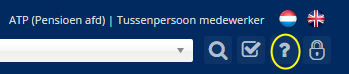 U kunt dit vinden door de zoekopdracht “Life Cycles” in te vullen.Dit rekensjabloon gaat zo dadelijk de berekening overnemen van de standaard inregelmogelijkheden binnen EBLINC.Van belang dus dat je berekening in eerste instantie op de (onderliggende) Excel het goed doet.Stap 2.De Excel heeft een aantal tabbladen: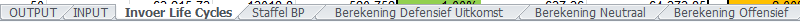 (1)	Vul de kolommen: F, J en O.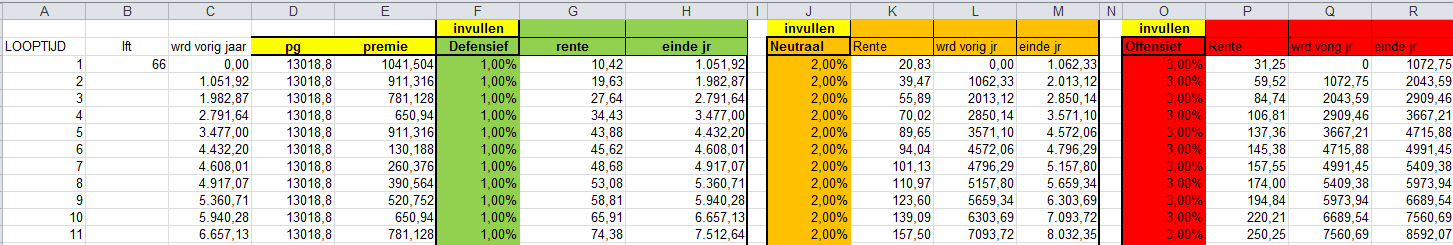 (2)	Vul de BP staffel in kolom C.	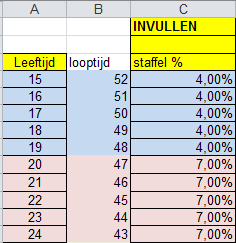 Stap 3.Upload de Excel  (Bedrijf > Pensioenregeling), maar zorg ervoor dat de 2de regel op de INPUT-tab leeg is.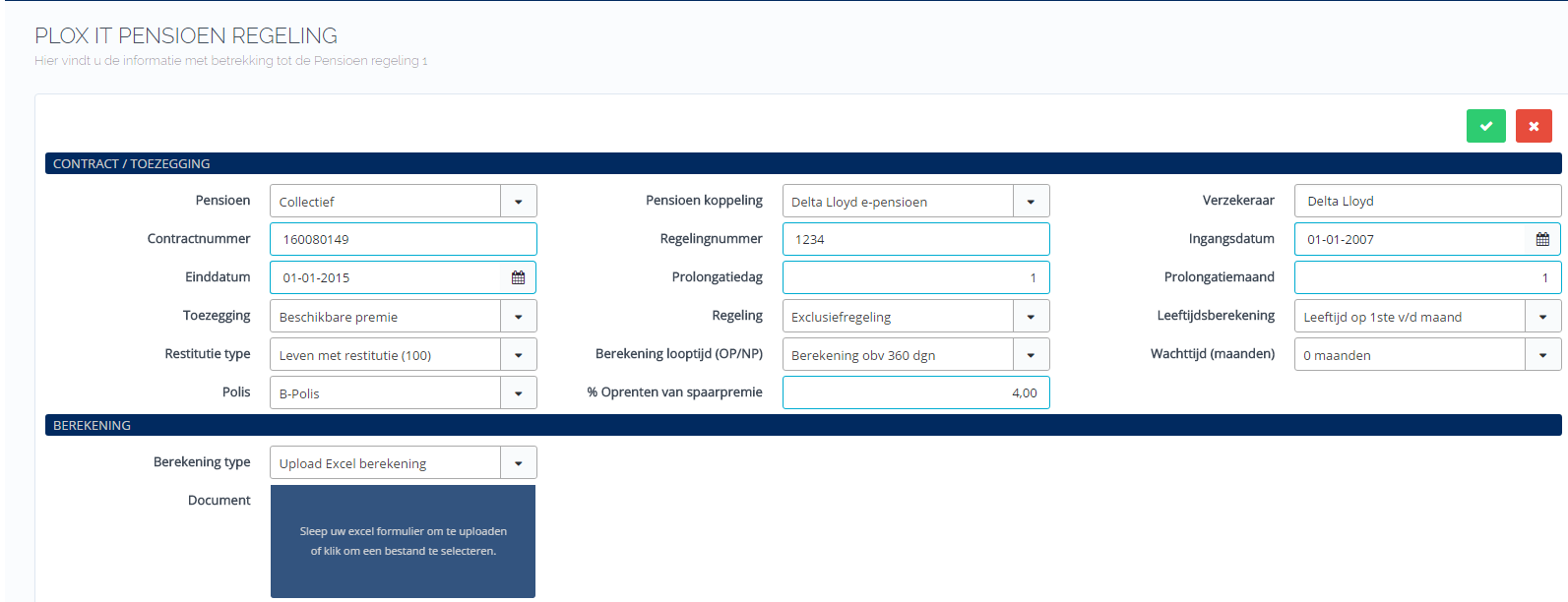 Stap 4	Bekijk de uitkomstenGa naar https://eb.arbeidsvoorwaarden.com  en ga naar de pagina; medewerker > pensioen.Op dit moment laten we op de eerste pagina de Neutrale Cyclus zien. Deze gegevens kijn ook verwerkt in de grafiek voor het OP.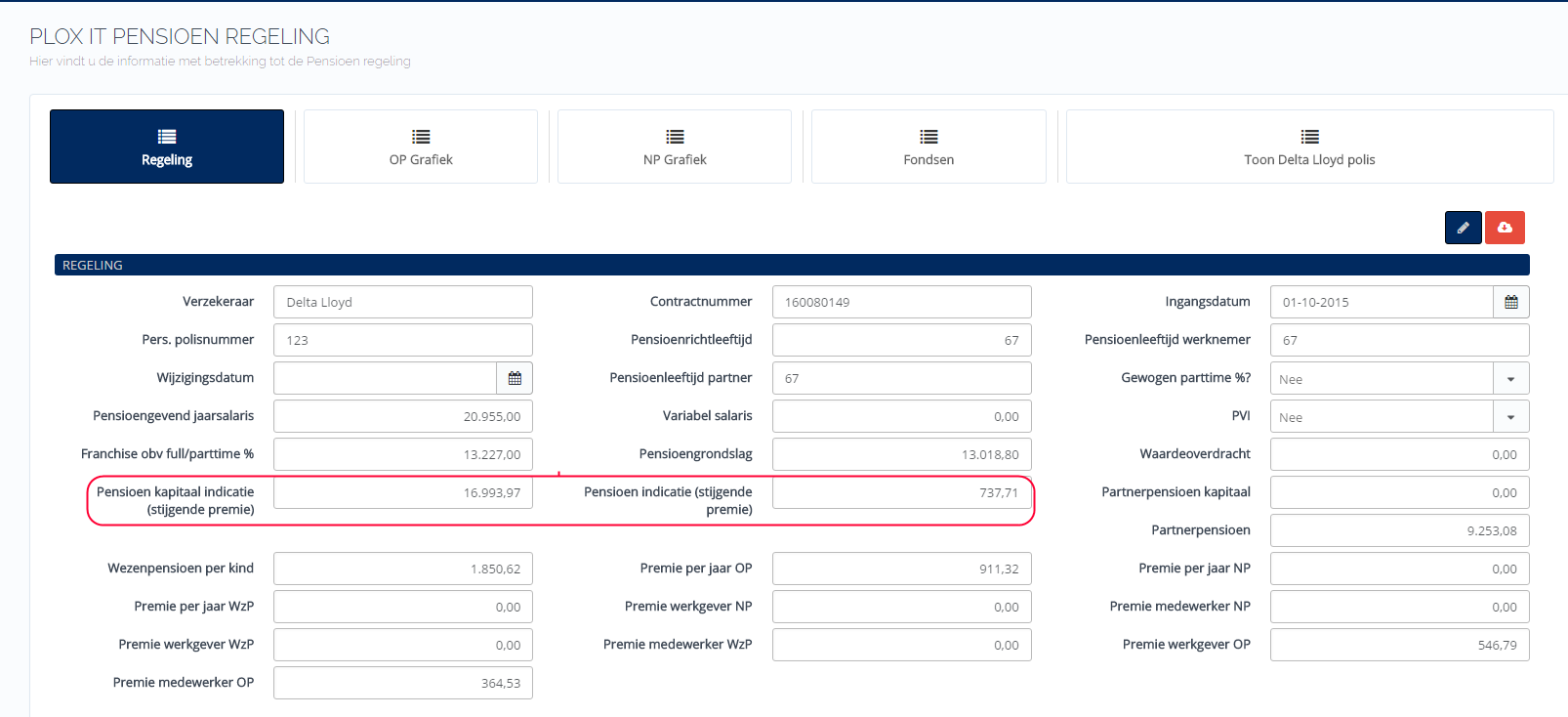 Op de 2de pagina (met grafiek) treft u alle drie de waarden aan.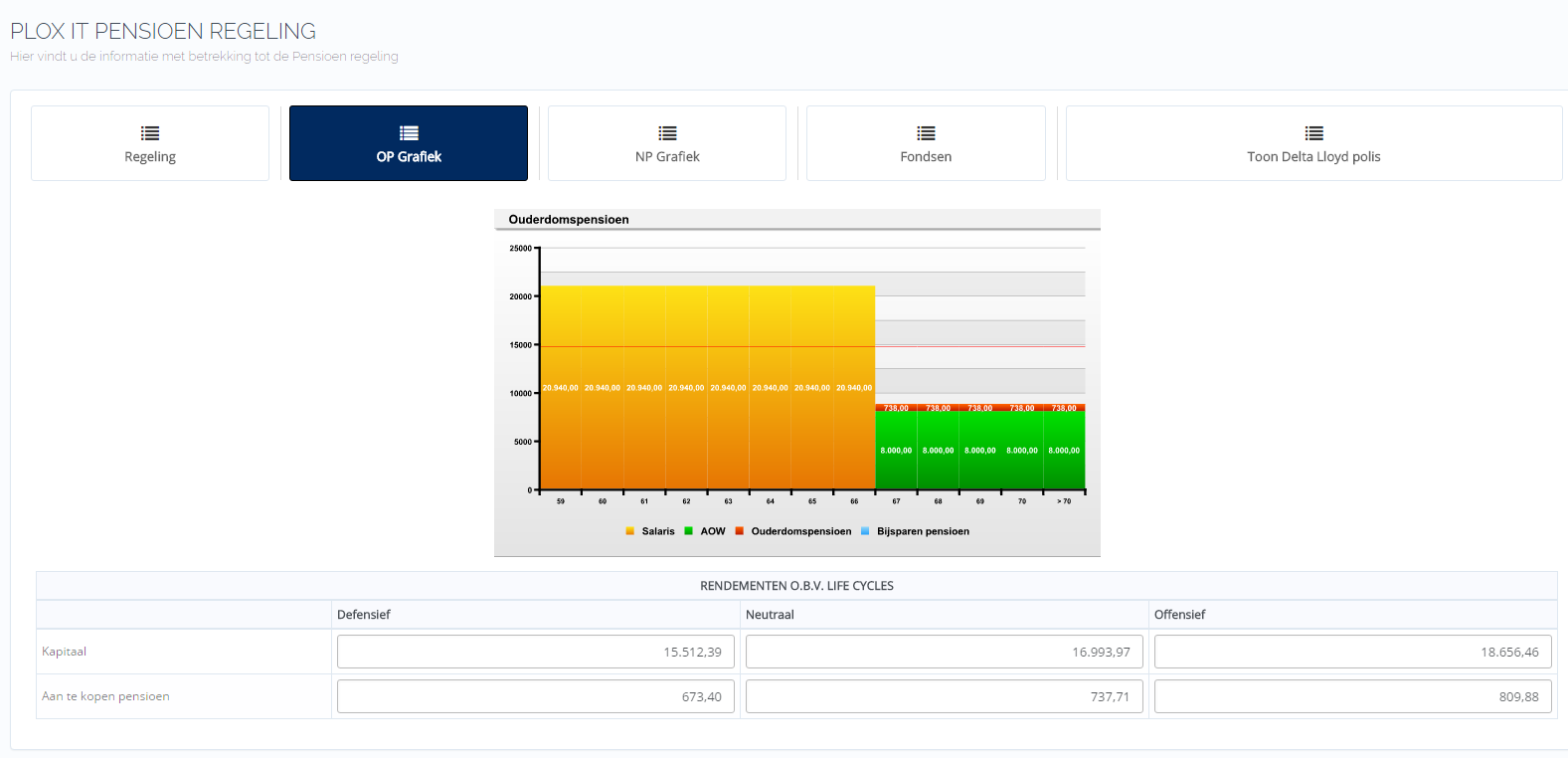 ExportDe 6 nieuwe velden zijn te exporteren middels de export module. De velden staan de betreffende pensioenregeling.Integreren in Word/ PDF SjablonenOp de applicatie: Bedrijf > Formulieren < “download”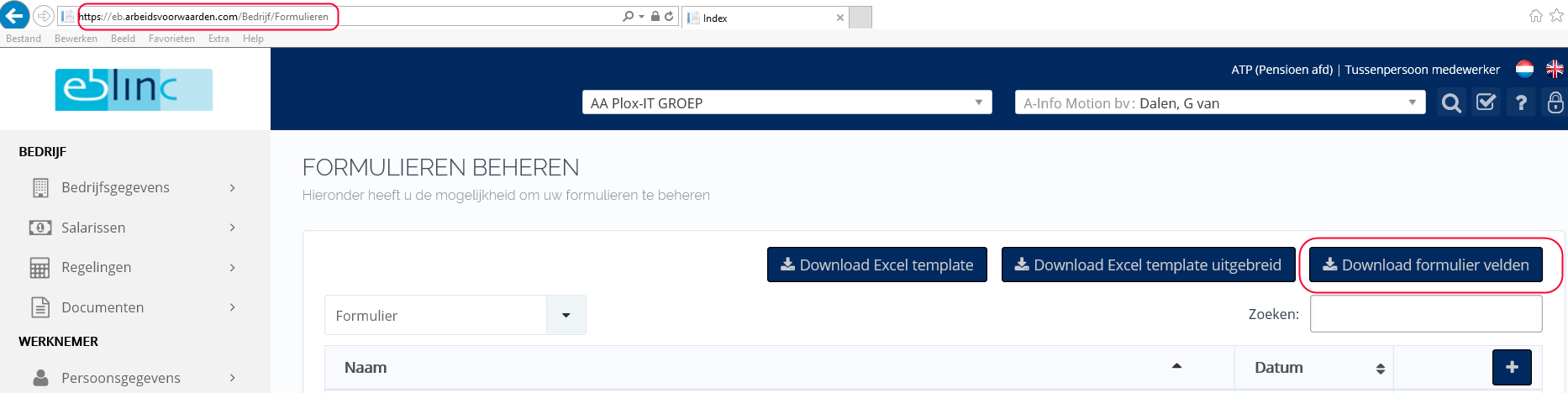 Of kijk even in de Help omgeving:  http://eblinc.freshdesk.com/support/homeEn zoek op “Formulier Velden”.TABBLADFUNCTIEWAT TE DOENOutputDeze data wordt teruggegeven aan de applicatie (dus zichtbaar op de schermen)InputDeze velden worden vanuit EBLINC gevuld en zijn de variabele input veldenInvoer Life Cycles (LC) (1)Doorrekenen van de premie o.b.v. 3 LC staffelsVul hier de Defensieve, neutrale en Offensieve percentages in voor het doorrekenen van de LC.Staffel BP (2)Uitgangspunt voor de Beschikbare Premie, staffelVul de correctie staffel in. Maar ook de premieverdeling WG/WN en NP%Berekening Defensief uitkomstHier komen de uitkomsten binnen, kapitaal en aan te kopen pensioen.Op deze pagina ook de Defensieve tabelBerekening Neutraal uitkomstTabel voor Neutrale uitkomstenBerekening Offensief uitkomstTabel voor Offensieve uitkomsten